Crime nucléaire : la campagne de la dernière chanceComment agirVous pouvez agir seul(e), à plusieurs ou en groupe. 1) Entrez en contact avec votre député(e) et/ou votre sénateur-trice, ou mieux encore, avec les députés et sénateurs de votre département (ou d’autres que vous connaissez par ailleurs).Sur le site de l’Assemblée nationale : https://www.assemblee-nationale.fr/dyn/vos-deputes et du Sénat : https://www.senat.fr/elus.html, relevez leurs coordonnées, appartenance, centres d’intérêts, engagements et adressez-vous en priorité à ceux qui vous paraissent avoir le plus de chances de s’intéresser à la cause. Sollicitez une rencontre avec un ou plusieurs d’entre eux, soit pour vous seul(e), soit pour une délégation de 2 ou 3 personnes. A défaut, sollicitez auprès des collaborateurs du parlementaire un rendez-vous téléphonique avec lui. 2) Préparez-vous à cette rencontre : Ouvrez et imprimez les Documents de campagne ci-dessous. (Cliquer ci-dessous sur « Ouvrir le lien », avec le bouton droit.)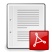 Proposition de Loi : Court texte (2 articles), précédé d’une série d’arguments essentiels en faveur de la loi, à étudier pour les présenter oralement au parlementaire ou répondre à ses questions et objections. Soulignez que cette Proposition de Loi ne demande rien d’autre que le respect par la France de ses obligations déjà contractées : article 6 du TNP (signé en 1992), Charte de l’ONU, Droit Humanitaire international, Conventions de Genève, Constitution française et devise de la République…   
Formulaire de soutien : texte de la loi précédé d’un « abrégé des motifs », à remettre au parlementaire en 3 exemplaires : 1° pour qu’il le signe et l’envoie à ACDN qui le fera remettre au président de l’Assemblée nationale ; 2° Pour qu’il vous en remette un exemplaire ; 3° pour qu’il en garde un. Facultatif : 
Liste des députés et sénateurs déjà signataires, prouvant la grande diversité politique des signataires. Vous pourrez peut-être y relever des collègues du parlementaire, membres de son groupe politique.  Sondage IFOP mai 2018 : les résultats de cette enquête (quatre dernières pages du Rapport) attestent que l’immense majorité des Français (85%), toutes catégories sociales et toutes orientations politiques confondues (dont 81% des électeurs de Marine Le Pen), approuvent la Proposition de Loi. 82 % se disent prêts à la soutenir si 20% des parlementaires (185) la signent. Il faut 10 % de soutiens citoyens…3) Vous pouvez réunir localement un « groupe de campagne » qui pourra- intervenir auprès des parlementaires locaux (lettres, emails, coups de fil, délégation…) - sensibiliser le public, par ex. en organisant une soirée avec projection du film de Larbi Benchiha « Bons baisers de Moruroa » (52’), suivie d’un débat sur « Le danger nucléaire et radioactif ». - soutenir s’il y a lieu un jeûne tournant national à partir du 15 mai 2021.Mobilisez vos connaissances, vos associations. Signalez-vous à ACDN : contact@acdn.net en renvoyant votre bulletin de participation. MERCI ! Tous ensemble, OUI, nous le pouvons !